Location and description of property conveyedType of property conveyed (mark an X in applicable box)One- to three-family house	6	Apartment buildingResidential cooperative	7	Office buildingResidential condominium	8	Four-family dwellingVacant land	9	Other   	Commercial/IndustrialDate of conveyancemonth	day	yearContract executed on or before April 1, 2019 (see instructions)Percentage of real property conveyed which is residential real property	%(see instructions)Condition of conveyance (mark all that apply)	f.Conveyance of fee interestAcquisition of a controlling interest (state percentage acquired	%)	g.Transfer of a controlling interest (state percentage transferred	%)   h.Conveyance to cooperative housing	i. corporationj.Conveyance pursuant to or in lieu of foreclosure or enforcement of security k. interest (attach Form TP-584.1, Schedule E)Conveyance which consists of a	l. mere change of identity or form of ownership or organization (attachForm TP-584.1, Schedule F)	m.Conveyance for which credit for tax	n. previously paid will be claimed (attachForm TP-584.1, Schedule G)	o. Conveyance of cooperative apartment(s)p.SyndicationConveyance of air rights or	q. development rightsContract assignment		r. s.Option assignment or surrender Leasehold assignment or surrender Leasehold grantConveyance of an easementConveyance for which exemption from transfer tax claimed (complete Schedule B, Part 4)Conveyance of property partly within and partly outside the stateConveyance pursuant to divorce or separation Other (describe)  	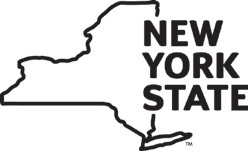 Page 2 of 4 TP-584-NYC (9/19)Schedule B – Real estate transfer tax return (Tax Law Article 31)	Part 1 – Computation of tax due (in addition to the tax on line 4, you must compute the tax on lines 5a and 5b, if applicable)Enter amount of consideration for the conveyance (if you are claiming a total exemption from tax, mark an X in theExemption claimed box, enter consideration and proceed to Part 4)	Exemption claimedContinuing lien deduction (see instructions if property is taken subject to mortgage or lien) ..........................................3 Taxable consideration (subtract line 2 from line 1) ...................................................................................................4 Tax: $2 for each $500, or fractional part thereof, of consideration on line 3 ........................................................5a Tax: $1.25 for each $500, or fractional part thereof, of consideration for the conveyance of residential real property located in New York City if the amount on line 3 is $3 million or more (see instructions) .....................5b Tax: $1.25 for each $500, or fractional part thereof, of consideration for the conveyance of property located in New York City other than residential real property, if the amount on line 1 is $2 million or more (see instructions)6 Total before credit(s) claimed (add lines 4, 5a, and 5b) ...........................................................................................7 Amount of credit claimed for tax previously paid (see instructions and attach Form TP-584.1, Schedule G) ...............8 Total tax due* (subtract line 7 from line 6) ................................................................................................................Part 2 – Computation of additional tax due on the conveyance of residential real property for $1 million or more (see instructions)1 Enter amount of consideration for conveyance (from Part 1, line 1) .......................................................................2 Taxable consideration (multiply line 1 by the percentage of the premises which is residential real property, as shown in Schedule A) ...3 Total additional transfer tax due* (multiply line 2 by 1% (.01)) ..................................................................................Part 3 – Computation of supplemental tax due on the conveyance of residential real property, or interest therein, located in New York City, for $2 million or more (see instructions)1 Enter amount of consideration for conveyance (from Part 1, line 1) .......................................................................Taxable consideration (multiply line 1 by the percentage of the premises which is residential real property, as shown in Schedule A) ...Total supplemental transfer tax due* (multiply line 2 by tax rate, see instruction for rates) ..........................................* The total tax (from Part 1, line 8; Part 2, line 3; and Part 3, line 3 above) is due within 15 days from the date of conveyance.Part 4 – Explanation of exemption claimed on Part 1, line 1 (mark an X in any boxes that apply)The conveyance of real property is exempt from the real estate transfer tax for the following reason:Conveyance is to the United Nations, the United States of America, New York State, or any of their instrumentalities, agencies, or political subdivisions (or any public corporation, including a public corporation created pursuant to agreementor compact with another state or Canada)	aConveyance is to secure a debt or other obligation	bConveyance is without additional consideration to confirm, correct, modify, or supplement a prior conveyance	cConveyance of real property is without consideration and not in connection with a sale, including conveyances conveyingrealty as bona fide gifts	dConveyance is given in connection with a tax sale	eConveyance is a mere change of identity or form of ownership or organization where there is no change in beneficialownership. (This exemption cannot be claimed for a conveyance to a cooperative housing corporation of real propertycomprising the cooperative dwelling or dwellings.) Attach Form TP-584.1, Schedule F	fConveyance consists of deed of partition	gConveyance is given pursuant to the federal Bankruptcy Act	hConveyance consists of the execution of a contract to sell real property, without the use or occupancy of such property, orthe granting of an option to purchase real property, without the use or occupancy of such property	iConveyance of an option or contract to purchase real property with the use or occupancy of such property where the consideration is less than $200,000 and such property was used solely by the grantor as the grantor’s personal residence and consists of a one-, two-, or three-family house, an individual residential condominium unit, or the sale of stockin a cooperative housing corporation in connection with the grant or transfer of a proprietary leasehold covering anindividual residential cooperative apartment	jConveyance is not a conveyance within the meaning of Tax Law, Article 31, § 1401(e) (attach documentssupporting such claim)	kPage 3 of 4 TP-584-NYC (9/19)Schedule C – Credit Line Mortgage Certificate (Tax Law Article 11)Complete the following only if the interest being transferred is a fee simple interest.This is to certify that: (mark an X in the appropriate box)The real property being sold or transferred is not subject to an outstanding credit line mortgage.The real property being sold or transferred is subject to an outstanding credit line mortgage. However, an exemption from the tax is claimed for the following reason:The transfer of real property is a transfer of a fee simple interest to a person or persons who held a fee simple interest in the real property (whether as a joint tenant, a tenant in common or otherwise) immediately before the transfer.The transfer of real property is (A) to a person or persons related by blood, marriage or adoption to the original obligoror to one or more of the original obligors or (B) to a person or entity where 50% or more of the beneficial interest in such real property after the transfer is held by the transferor or such related person or persons (as in the case of a transfer to a trustee for the benefit of a minor or the transfer to a trust for the benefit of the transferor).The transfer of real property is a transfer to a trustee in bankruptcy, a receiver, assignee, or other officer of a court.The maximum principal amount secured by the credit line mortgage is $3 million or more, and the real property being soldor transferred is not principally improved nor will it be improved by a one- to six-family owner-occupied residence or dwelling.Note: for purposes of determining whether the maximum principal amount secured is $3 million or more as described above, the amounts secured by two or more credit line mortgages may be aggregated under certain circumstances. See TSB-M-96(6)-R for more information regarding these aggregation requirements.Other (attach detailed explanation).The real property being transferred is presently subject to an outstanding credit line mortgage. However, no tax is due for the following reason:A certificate of discharge of the credit line mortgage is being offered at the time of recording the deed.A check has been drawn payable for transmission to the credit line mortgagee or the mortgagee’s agent for the balance due, and a satisfaction of such mortgage will be recorded as soon as it is available.The real property being transferred is subject to an outstanding credit line mortgage recorded in   		 (insert liber and page or reel or other identification of the mortgage). The maximum principal amount of debt or obligation secured by the mortgage is	. No exemption from tax is claimed and the tax of   	 is being paid herewith. (Make check payable to county clerk where deed will be recorded or, if the recording is to take place in New York City but not in Richmond County, make check payable to the NYC Department of Finance.)Signature (both the grantors and grantees must sign)The undersigned certify that the above information contained in Schedules A, B, and C, including any return, certification, schedule, or attachment, is to the best of their knowledge, true and complete, and authorize the person(s) submitting such form on their behalf to receive a copy for purposes of recording the deed or other instrument effecting the conveyance.Grantor signature	Title	Grantee signature	TitleGrantor signature	Title	Grantee signature	TitleReminder: Did you complete all of the required information in Schedules A, B, and C? Are you required to complete Schedule D? If you marked e, f, or g in Schedule A, did you complete Form TP-584.1? If the contract was executed prior to April 1, 2019, did you attach the necessary verification? Have you attached your check(s) made payable to the county clerk where recording will take place or, if the recording is in the New York City boroughs of Manhattan, Bronx, Brooklyn, or Queens, to the NYC Department of Finance? If no recording is required, send this return and your check(s), made payable to the NYS Department of Taxation and Finance, directly to the NYS Tax Department, RETT Return Processing, PO Box 5045, Albany NY 12205-0045. If not using U.S. Mail, see Publication 55, Designated Private Delivery Services.Page 4 of 4 TP-584-NYC (9/19)Schedule D – Certification of exemption from the payment of estimated personal income tax (Tax Law, Article 22, § 663)Complete the following only if a fee simple interest or a cooperative unit is being transferred by an individual or estate or trust.If the property is being conveyed by a referee pursuant to a foreclosure proceeding, proceed to Part 2, mark an X in the second boxunder Exemptions for nonresident transferors/sellers, and sign at bottom.Part 1 – New York State residentsIf you are a New York State resident transferor/seller listed in Form TP-584-NYC, Schedule A (or an attachment to Form TP-584-NYC), you must sign the certification below. If one or more transferors/sellers of the real property or cooperative unit is a resident of New York State, each resident transferor/seller must sign in the space provided. If more space is needed, photocopy this Schedule D and submit as many schedules as necessary to accommodate all resident transferors/sellers.Certification of resident transferors/sellersThis is to certify that at the time of the sale or transfer of the real property or cooperative unit, the transferor/seller as signed below was a resident of New York State, and therefore is not required to pay estimated personal income tax under Tax Law § 663(a) upon the sale or transfer of this real property or cooperative unit.Note: A resident of New York State may still be required to pay estimated tax under Tax Law § 685(c), but not as a condition of recording a deed.Part 2 – Nonresidents of New York StateIf you are a nonresident of New York State listed as a transferor/seller in Form TP-584-NYC, Schedule A (or an attachment toForm TP-584-NYC) but are not required to pay estimated personal income tax because one of the exemptions below applies under Tax Law § 663(c), mark the box of the appropriate exemption below. If any one of the exemptions below applies to the transferor/seller, that transferor/seller is not required to pay estimated personal income tax to New York State under Tax Law § 663. Each nonresidenttransferor/seller who qualifies under one of the exemptions below must sign in the space provided. If more space is needed, photocopy thisSchedule D and submit as many schedules as necessary to accommodate all nonresident transferors/sellers.If none of these exemption statements apply, you must complete Form IT-2663, Nonresident Real Property Estimated Income Tax Payment Form, or Form IT-2664, Nonresident Cooperative Unit Estimated Income Tax Payment Form. For more information, see Payment of estimated personal income tax, on Form TP-584-NYC-I, page 1.Exemption for nonresident transferors/sellersThis is to certify that at the time of the sale or transfer of the real property or cooperative unit, the transferor/seller (grantor) of this real property or cooperative unit was a nonresident of New York State, but is not required to pay estimated personal income tax under Tax Law§ 663 due to one of the following exemptions:The real property or cooperative unit being sold or transferred qualifies in total as the transferor’s/seller’s principal residence(within the meaning of Internal Revenue Code, section 121) from	to	(see instructions).Date	DateThe transferor/seller is a mortgagor conveying the mortgaged property to a mortgagee in foreclosure, or in lieu of foreclosure with no additional consideration.The transferor or transferee is an agency or authority of the United States of America, an agency or authority of New York State, the Federal National Mortgage Association, the Federal Home Loan Mortgage Corporation, the Government National Mortgage Association, or a private mortgage insurance company.TP-584-NYC (9/19)Department of Taxation and FinanceCombined Real Estate Transfer Tax Return, Credit Line Mortgage Certificate, and Certification of Exemption from the Payment of Estimated Personal Income Tax for the Conveyance of Real Property Located in New York CityTP-584-NYC (9/19)Department of Taxation and FinanceCombined Real Estate Transfer Tax Return, Credit Line Mortgage Certificate, and Certification of Exemption from the Payment of Estimated Personal Income Tax for the Conveyance of Real Property Located in New York CityTP-584-NYC (9/19)Department of Taxation and FinanceCombined Real Estate Transfer Tax Return, Credit Line Mortgage Certificate, and Certification of Exemption from the Payment of Estimated Personal Income Tax for the Conveyance of Real Property Located in New York CityTP-584-NYC (9/19)Department of Taxation and FinanceCombined Real Estate Transfer Tax Return, Credit Line Mortgage Certificate, and Certification of Exemption from the Payment of Estimated Personal Income Tax for the Conveyance of Real Property Located in New York CityRecording office time stampRecording office time stampSee Form TP-584-NYC-I,Instructions for Form TP-584-NYC, before completing this form. Print or type.Instructions for Form TP-584-NYC, before completing this form. Print or type.Instructions for Form TP-584-NYC, before completing this form. Print or type.Recording office time stampRecording office time stampSchedule A – Information relating to conveyanceSchedule A – Information relating to conveyanceSchedule A – Information relating to conveyanceSchedule A – Information relating to conveyanceRecording office time stampRecording office time stampGrantor/Transferor Individual Corporation Partnership Estate/TrustSingle member LLC Multi-member LLCOtherName (if individual, last, first, middle initial) (mark an X if more than one grantor)Social Security number (SSN)Grantor/Transferor Individual Corporation Partnership Estate/TrustSingle member LLC Multi-member LLCOtherMailing addressMailing addressMailing addressMailing addressSSNGrantor/Transferor Individual Corporation Partnership Estate/TrustSingle member LLC Multi-member LLCOtherCityStateZIP codeZIP codeEmployer identification number (EIN)Grantor/Transferor Individual Corporation Partnership Estate/TrustSingle member LLC Multi-member LLCOtherSingle member’s name if grantor is a single member LLC (see instructions)Single member’s name if grantor is a single member LLC (see instructions)Single member’s name if grantor is a single member LLC (see instructions)Single member’s name if grantor is a single member LLC (see instructions)Single member EIN or SSNGrantee/Transferee Individual Corporation Partnership Estate/TrustSingle member LLC Multi-member LLCOtherName (if individual, last, first, middle initial) (mark an X if more than one grantee)SSNGrantee/Transferee Individual Corporation Partnership Estate/TrustSingle member LLC Multi-member LLCOtherMailing addressMailing addressMailing addressMailing addressSSNGrantee/Transferee Individual Corporation Partnership Estate/TrustSingle member LLC Multi-member LLCOtherCityStateZIP codeZIP codeEINGrantee/Transferee Individual Corporation Partnership Estate/TrustSingle member LLC Multi-member LLCOtherSingle member’s name if grantee is a single member LLC (see instructions)Single member’s name if grantee is a single member LLC (see instructions)Single member’s name if grantee is a single member LLC (see instructions)Single member’s name if grantee is a single member LLC (see instructions)Single member EIN or SSNTax map designation – Section, block & lot (include dots and dashes)SWIS code (six digits)Street addressCity, town, or villageCountyFor recording officer’s useAmount receivedSchedule B, Part 1$Date receivedTransaction numberFor recording officer’s useSchedule B, Part 2$Date receivedTransaction numberFor recording officer’s useSchedule B, Part 3$Date receivedTransaction numberSignaturePrint full nameDateSignaturePrint full nameDateSignaturePrint full nameDateSignaturePrint full nameDateSignaturePrint full nameDateSignaturePrint full nameDateSignaturePrint full nameDateSignaturePrint full nameDate